Председатель РОО «Белая Русь»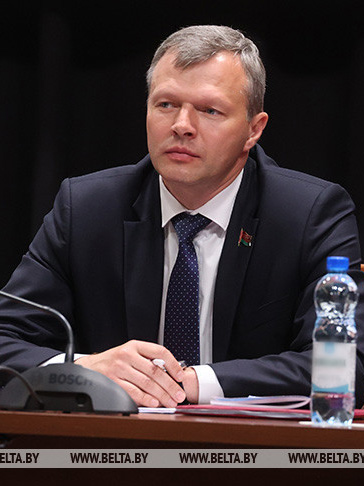 Романов Олег АлександровичМогилевская областная организация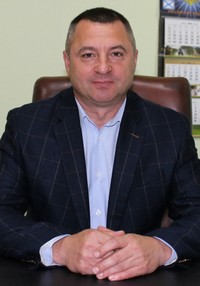 РОО «Белая Русь»Горошкин Александр ГригорьевичПредседатель Могилевской областной организации РОО «Белая Русь».Военный комиссар военного комиссариата Могилевской области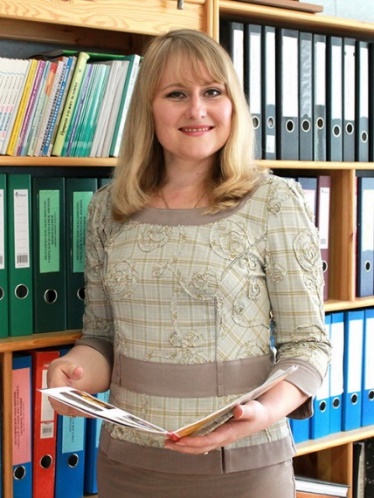 Могилевская областная организация РОО «Белая Русь»Беляева Галина НиколаевнаЧлен Совета Могилевской областной организации РОО «Белая Русь».Заместитель директора УО «Средняя школа № 34 г. Могилева»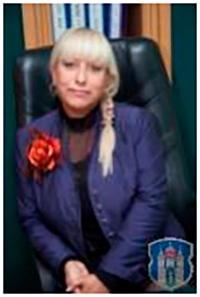 Могилевская городская организацияРОО «Белая Русь»Воропаева Эльмира БорисовнаПредседатель Могилевской городской организации РОО  «Белая Русь».Начальник финансового отдела Могилевского горисполкома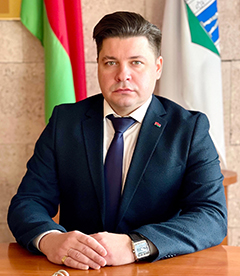 Ленинская г. Могилева районная организация РОО "Белая Русь"Дуплевский Евгений ИвановичПредседатель Ленинской г. Могилева районной организации Республиканского общественного объединения «Белая Русь»Заместитель главы администрации Ленинского района г. МогилеваПервичная организация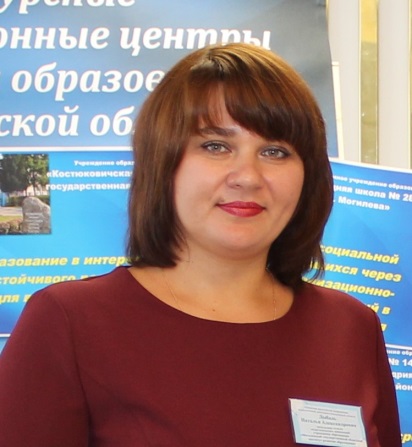 УО «Могилевский государственный областной институт развития образования»РОО «Белая Русь»Дыбаль Наталья АлександровнаПредседатель Первичная организация УО «Могилевский государственный областной институт развития образования» РОО «Белая Русь»Начальник отдела педагогических инноваций УО «Могилевский государственный областной институт развития образования»